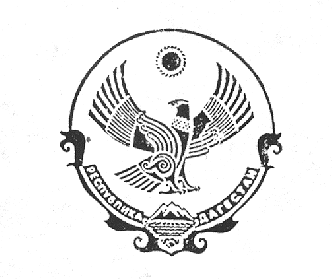 МУНИЦИПАЛЬНОЕ ОБРАЗОВАНИЕ СЕЛЬСКОГО ПОСЕЛЕНИЯ «СЕЛЬСОВЕТ УЗДАЛРОСИНСКИЙ»Хунзахского района Республики Дагестан  368262, с.Уздалросо Хунзахского района РД                                                                         тел. 8 988 226 03 33ПОСТАНОВЛЕНИЕ №10От 28 июня 2021 года«О питьевой воде на территории сельского поселения» 	В соответствии  с частью 2 статьи 25 Федерального Закона «О водоснабжении и водоотведении Российской Федерации», Федерального Закона от 06.10.2003. №131-ФЗ (ред.от 29.12.2017) «О общих принципах организации местного самоуправления в Российской Федерации», Устава МО СП «сельсовет Уздалросинский» и учитывая риски загрязнения водоемов и скважин МО СП «сельсовет Уздалросинский»ПОСТАНОВЛЯЕТ:Настоятельно рекомендовать жителям населенных пунктов сельского поселения использовать только кипяченую водуНастоящее Постановление подлежит немедленному обнародованию в местах массового скопления людей и размещению на официальном сайте администрации в сети «Интернет»Контроль за исполнением оставляю за собой.Глава МО СП «сельсовет Уздалросинский»					Исаев О.М 